聖徳大学附属取手聖徳女子高等学校２０２０年度　入学試験のご案内　 １　入学試験会場　聖徳大学附属取手聖徳女子高等学校（本校）　 TEL　０２９７-８３-８１１１(代)２　試験日時・開場・集合時刻　２０２０年２月８日（土）　【開場時刻】８：００　　【着席完了】８：３０試験時間割は生徒募集要項をご覧ください。　　　　　　　　　　　　　　　　３　来校のご案内　①自家用車で来校される場合本校の駐車場をご利用ください。（正門付近での乗降はご遠慮ください。）　　　　　　　　　　　　　※右図参照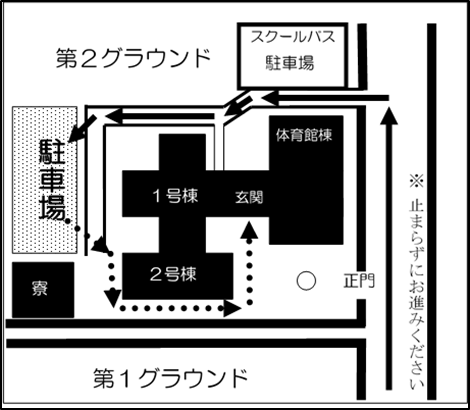 ②バスのご案内○ＪＲ常磐線　取手駅　東口　「指定バス４番乗り場」よりスクールバスにて約１５分（料金無料）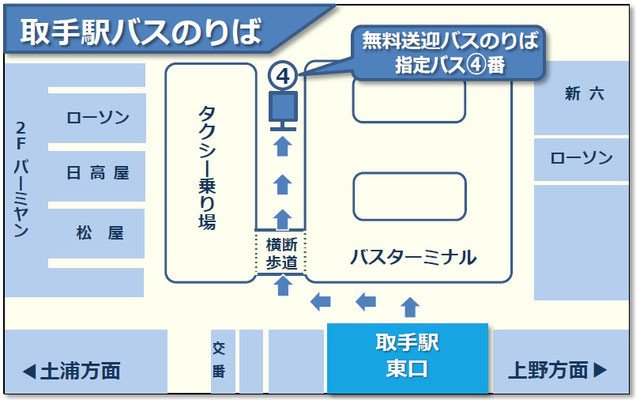 ３　持ち物　４　試験について１）試験時間は生徒募集要項でご確認ください。２）音楽科の実技は学科試験終了後に実施します。３）保護者控え室として２階の図書室をご用意いたします。（出入り自由です）４）合否結果通知書を在籍中学校に送付します。（合格者には入学手続き関係書類を同封）５）合格発表は入試当日１５：００よりWebにて合否確認が可能です。６）試験当日，悪天候などにより試験に支障が出ることが予想される場合，対応を本校HPにてお知らせいたします。７）インフルエンザなどで受験出来ない場合は，試験前日までに本校までご連絡ください。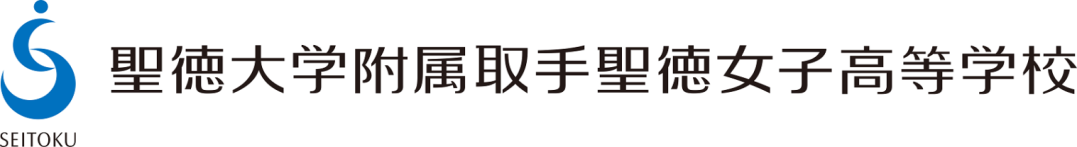 取手駅⇒本校本校⇒取手駅 2/8（土）７：５０発１２：３０発□ 受験票　　□ 筆記用具　　□ 腕時計　　□ 上履き　※ 音楽科受験生で，管弦楽器で受験する方は楽器をご持参ください。※ 下敷きの使用は出来ません。【お問い合わせ】　　　聖徳大学附属取手聖徳女子高等学校　　　Tel　０２９７－８３－８１１１　入試広報室　担当：古橋・水越      HP　取手聖徳で検索　　https://www.torideseitoku.ed.jp/